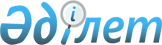 Об организации общественных работ по Енбекшиказахскому району на 2012 годПостановление акимата Енбекшиказахского района Алматинской области от 26 января 2012 года N 158. Зарегистрировано Управлением юстиции Енбекшиказахского района Департамента юстиции Алматинской области 22 февраля 2012 года N 2-8-192      Примечание РЦПИ:

      В тексте сохранена авторская орфография и пунктуация.       

В соответствии с подпунктом 13) пункта 1 статьей 31 Закона Республики Казахстан от 23 января 2001 года "О местном государственном управлении и самоуправлении в Республике Казахстан", подпунктом 5) статьи 7 и статьи 20 Закона Республики Казахстан от 23 января 2001 года "О занятости населения" и постановления Правительства Республики Казахстан от 19 июня 2001 года N 836 "О мерах по реализации Закона Республики Казахстан от 23 января 2001 года "О занятости населения", акимат района ПОСТАНОВЛЯЕТ:



      1. Организовать общественные работы путем создания временных рабочих мест для безработных, в соответствии со спросом предложении.



      2. Утвердить перечень организации, в которых будут организованы общественные работы, виды, объемы, конкретные условия, размеры оплаты труда участников и источники их финансирования согласно приложению.



      3. Считать утратившим силу постановление акимата Енбекшиказахского района от 14 марта 2011 года N 210 "Об организации оплачиваемых общественных работ в 2011 году" (зарегистрированное в Реестре государственной регистрации нормативных правовых актов управления юстиции Енбекшиказахского района от 16 марта 2011 года за N 2-3-172, опубликованное в газете "Еңбекшіқазақ" от 18 марта, 25 марта 2011 года за N 12-13).



      4. Контроль за исполнением настоящего постановления возложить на курирующего (вопросы социальной сферы) заместителя акима района.



      5. Настоящее постановление вступает в силу с момента государственной регистрации в органах юстиции и вводится в действие по истечении десяти календарных дней после дня его первого официального опубликования.      Исполняющий обязанности

      акима района                               Т. Жамалов      СОГЛАСОВАНО:      Начальник государственного

      учреждения "Отдел занятости

      и социальных программ

      Енбекшиказахского района"                  Айсина Калдыгуль Оспаналиевна

      26 января 2012 года

Приложение к постановлению

акимата Енбекшиказахского района

от 25 января 2012 года N 158

"Об организации общественных

работ по Енбекшиказахскому

району на 2012 год" 

Перечень организации, виды, объемы и конкретные условия

общественных работ, размеры оплаты труда участников и источники

их финансирования по Енбекшиказахскому району на 2012 год      продолжение таблицы
					© 2012. РГП на ПХВ «Институт законодательства и правовой информации Республики Казахстан» Министерства юстиции Республики Казахстан
				NПеречень организацийВид общественных работ1Государственное

учреждение "Аппарат

акима город Есик"Помощь в работе по оказанию социальной

помощи на дому участникам и ветеранам

Великой Отечественной войны, их вдовам,

одиноко престарелым пенсионерам;

Благоустройство региона, помощь в

санитарной очистке (побелка деревьев и

ограждений, очистка арыков, уборка

обочин);

Помощь в работе по озеленению территории

(переписи населения и скота, сбор

общественного мнения);

Участие в проведении призывной кампании

(раздача повесток);

Помощь в восстановлении историко-архитектурных памятников.2Государственные

учреждении "Аппарат

акима Аватского

сельского округа";

"Аппарат акима

Акшиского сельского

округа";

"Аппарат акима

Ассинского

сельского округа";

"Аппарат акима

Байтерекского

сельского округа";

"Аппарат акима

Балтабайского

сельского округа";

"Аппарат акима

Бартогайского

сельского округа";

"Аппарат акима

Болекского

сельского округа";

"Аппарат акима

Жанашарского

сельского округа";

"Аппарат акима

Казахстанского

сельского округа";

"Аппарат акима

Каражотинского

сельского округа";

"Аппарат акима

Каракемерского

сельского округа";

"Аппарат акима

Каратурыкского

сельского округа";

"Аппарат акима

Коктобинского

сельского округа";

"Аппарат акима

Корамского

сельского округа";

"Аппарат акима

Кырбалтабайского

сельского округа";

"Аппарат акима

Маловодненского

сельского округа";

"Аппарат акима

Малыбайского

сельского округа";

"Аппарат акима

Масакского

сельского округа";

"Аппарат акима

Рахатского

сельского округа";

"Аппарат акима

Саймасайского

сельского округа";

"Аппарат акима

Согетинского

сельского округа";

"Аппарат акима

Ташкенсазского

сельского округа";

"Аппарат акима

Тескенсуского

сельского округа";

"Аппарат акима

Тургенского

сельского округа";

"Аппарат акима

Шелекского

сельского округа"Помощь в работе по оказанию социальной

помощи на дому участникам и ветеранам

Великой Отечественной войны, их вдовам,

одиноко престарелым пенсионерам;Благоустройство региона, помощь в

санитарной очистке (побелка деревьев и

ограждений, очистка арыков, уборка

обочин);Помощь в работе по озеленению территории 

(переписи населения и скота, сбор

общественного мнения);Участие в проведении призывной кампании

(раздача повесток);Оказание технической помощи документации

в работе с несовершеннолетними трудными

подростками из неблагополучных семей;Оказание социальной помощи семьям,

воспитывающим детей с ограниченными

возможностями;Оказание помощи в технической работе по

проведению общих ветеринарных

мероприятий (паспортизации, клеймировании

скота);Оказание технической помощи в реставрации

архивных документов;Доставка писем.3Городской и 

сельские дома

культуры,

организации

коммунальных

хозяйств, больницы,

музеи, общество

глухих, дома

малютки.Благоустройство региона, помощь в

санитарной очистке (побелка деревьев и

ограждений, очистка арыков, уборка

обочин).4Алматинский

областной Есикский

археологический

краеведческий

музейПомощь в организации выставок в музеях.5Общество глухих

города ЕсикОказание социальной помощи по

обслуживанию слепых, глухих и

слабослышащих инвалидов (оказание помощи

организациям, в проведении культурно

массовых мероприятий для детей инвалидов,

в сборе необходимых документов).6Государственное

учреждение "Отдел

по делам обороны

Енбекшиказахского

района"Оказание помощи в проведении технических

работ по документированию и регистрации

населения (раздача повесток).7Алматинский

областной филиал

Енбекшиказахский

районный отделение

государственного

центра по выплате

пенсииВ связи с изменением размера пенсий,

государственных специальных пособий и

пособий по инвалидности оказание помощи

в подшивке решений и пенсионных дел;

подготовка документов в архив.8Енбекшиказахский

филиал

государственного

учреждения

"Государственного

архива Алматинской

области"Оказание технической помощи в обработке документов.9Государственное

учреждение

"Районная

библиотека

Енбекшиказахского

района"Оказание помощи в реставрации книжного

фонда (техническая обработка произведений

печати, расстановка книжного фонда).10Общественный фонд

"Кризисный Центр

"Интизар""Оказание помощи в организации по

проведении мероприятий направленных на

культурное, интеллектуальное и духовное

развитие молодежи, акций здорового образа

жизни, летних лагерей отдыха, кружков;

Оказание сезонной помощи при заготовке

сельскохозяйственной продукции и во время

сельскохозяйственных работ, обработка при

природных условиях овощей и фруктов с

использованием инновационных технологий.11Общественное

объединение

"Международная

экологическая

Ассоциация женщин

Востока"Оказание технической помощи документации

в работе с несовершеннолетними трудными

подростками из неблагополучных семей.12Общественное

объединение

инвалидов "КАМКОР"Оказание социальной помощи семьям,

воспитывающим детей с ограниченными

возможностями.13Общественное

объединение

"Общество слепых"Оказание социальной помощи по

обслуживанию слепых (оказанию помощи

организациям, в проведении культурно

массовых мероприятий для детей инвалидов,

в сборе необходимых документов).14Общественный фонд

"Клуб Азимут"Оказание технической помощи клубу по

поиску работы (сбор данных по вакансиям);

Оказание помощи малообеспеченным семьям

позвонивших на телефон доверия

(регистрация звонков поступивших на

телефон доверия);

Помощь в работе по озеленению территории

(переписи населения и скота, сбор

общественного мнения).Объемы и конкретные условия

общественных работОбъемы и конкретные условия

общественных работОплата

труда

участвующих

в

общественных

работахИсточник

финансиро-

ванияКонкретные условияОбъем

(месяц)Оплата

труда

участвующих

в

общественных

работахИсточник

финансиро-

вания1Общественная работа

организуется путем создания

временных рабочих мест,

предназначенное специально для

безработных.

Направление безработных на

общественные работы

осуществляется районным

отделом занятости и социальных

программ с их согласия в

порядке очередности согласно

дате регистрации.

Приоритетное право участия в

общественных работах имеют

безработные, входящие в

целевые группы.

Между работодателем и

безработным, участвующим в

общественных работах,

заключается индивидуальный

трудовой договор в

соответствии с

законодательством о труде.

Своевременная выплата

заработной платы.6Не ниже

установлен-

ного Законом

Республики

Казахстан

минимальной

заработной

платыМестный

бюджет2Общественная работа

организуется путем создания

временных рабочих мест,

предназначенное специально для

безработных.

Направление безработных на

общественные работы

осуществляется районным

отделом занятости и социальных

программ с их согласия в

порядке очередности согласно

дате регистрации.

Приоритетное право участия в

общественных работах имеют

безработные, входящие в

целевые группы.

Между работодателем и

безработным, участвующим в

общественных работах,

заключается индивидуальный

трудовой договор в

соответствии с

законодательством о труде.

Своевременная выплата

заработной платы.6Не ниже

установлен-

ного Законом

Республики

Казахстан

минимальной

заработной

платыМестный

бюджет3Общественная работа

организуется путем создания

временных рабочих мест,

предназначенное специально для

безработных.

Направление безработных на

общественные работы

осуществляется районным

отделом занятости и социальных

программ с их согласия в

порядке очередности согласно

дате регистрации.

Приоритетное право участия в

общественных работах имеют

безработные, входящие в

целевые группы.

Между работодателем и

безработным, участвующим в

общественных работах,

заключается индивидуальный

трудовой договор в

соответствии с

законодательством о труде.

Своевременная выплата

заработной платы.6Не ниже

установлен-

ного Законом

Республики

Казахстан

минимальной

заработной

платыМестный

бюджет4Общественная работа

организуется путем создания

временных рабочих мест,

предназначенное специально для

безработных.

Направление безработных на

общественные работы

осуществляется районным

отделом занятости и социальных

программ с их согласия в

порядке очередности согласно

дате регистрации.

Приоритетное право участия в

общественных работах имеют

безработные, входящие в

целевые группы.

Между работодателем и

безработным, участвующим в

общественных работах,

заключается индивидуальный

трудовой договор в

соответствии с

законодательством о труде.

Своевременная выплата

заработной платы.6Не ниже

установлен-

ного Законом

Республики

Казахстан

минимальной

заработной

платыМестный

бюджет5Общественная работа

организуется путем создания

временных рабочих мест,

предназначенное специально для

безработных.

Направление безработных на

общественные работы

осуществляется районным

отделом занятости и социальных

программ с их согласия в

порядке очередности согласно

дате регистрации.

Приоритетное право участия в

общественных работах имеют

безработные, входящие в

целевые группы.

Между работодателем и

безработным, участвующим в

общественных работах,

заключается индивидуальный

трудовой договор в

соответствии с

законодательством о труде.

Своевременная выплата

заработной платы.6Не ниже

установлен-

ного Законом

Республики

Казахстан

минимальной

заработной

платыМестный

бюджет6Общественная работа

организуется путем создания

временных рабочих мест,

предназначенное специально для

безработных.

Направление безработных на

общественные работы

осуществляется районным

отделом занятости и социальных

программ с их согласия в

порядке очередности согласно

дате регистрации.

Приоритетное право участия в

общественных работах имеют

безработные, входящие в

целевые группы.

Между работодателем и

безработным, участвующим в

общественных работах,

заключается индивидуальный

трудовой договор в

соответствии с

законодательством о труде.

Своевременная выплата

заработной платы.6Не ниже

установлен-

ного Законом

Республики

Казахстан

минимальной

заработной

платыМестный

бюджет7Общественная работа

организуется путем создания

временных рабочих мест,

предназначенное специально для

безработных.

Направление безработных на

общественные работы

осуществляется районным

отделом занятости и социальных

программ с их согласия в

порядке очередности согласно

дате регистрации.

Приоритетное право участия в

общественных работах имеют

безработные, входящие в

целевые группы.

Между работодателем и

безработным, участвующим в

общественных работах,

заключается индивидуальный

трудовой договор в

соответствии с

законодательством о труде.

Своевременная выплата

заработной платы.6Не ниже

установлен-

ного Законом

Республики

Казахстан

минимальной

заработной

платыМестный

бюджет8Общественная работа

организуется путем создания

временных рабочих мест,

предназначенное специально для

безработных.

Направление безработных на

общественные работы

осуществляется районным

отделом занятости и социальных

программ с их согласия в

порядке очередности согласно

дате регистрации.

Приоритетное право участия в

общественных работах имеют

безработные, входящие в

целевые группы.

Между работодателем и

безработным, участвующим в

общественных работах,

заключается индивидуальный

трудовой договор в

соответствии с

законодательством о труде.

Своевременная выплата

заработной платы.6Не ниже

установлен-

ного Законом

Республики

Казахстан

минимальной

заработной

платыМестный

бюджет9Общественная работа

организуется путем создания

временных рабочих мест,

предназначенное специально для

безработных.

Направление безработных на

общественные работы

осуществляется районным

отделом занятости и социальных

программ с их согласия в

порядке очередности согласно

дате регистрации.

Приоритетное право участия в

общественных работах имеют

безработные, входящие в

целевые группы.

Между работодателем и

безработным, участвующим в

общественных работах,

заключается индивидуальный

трудовой договор в

соответствии с

законодательством о труде.

Своевременная выплата

заработной платы.6Не ниже

установлен-

ного Законом

Республики

Казахстан

минимальной

заработной

платыМестный

бюджет10Общественная работа

организуется путем создания

временных рабочих мест,

предназначенное специально для

безработных.

Направление безработных на

общественные работы

осуществляется районным

отделом занятости и социальных

программ с их согласия в

порядке очередности согласно

дате регистрации.

Приоритетное право участия в

общественных работах имеют

безработные, входящие в

целевые группы.

Между работодателем и

безработным, участвующим в

общественных работах,

заключается индивидуальный

трудовой договор в

соответствии с

законодательством о труде.

Своевременная выплата

заработной платы.6Не ниже

установлен-

ного Законом

Республики

Казахстан

минимальной

заработной

платыМестный

бюджет11Общественная работа

организуется путем создания

временных рабочих мест,

предназначенное специально для

безработных.

Направление безработных на

общественные работы

осуществляется районным

отделом занятости и социальных

программ с их согласия в

порядке очередности согласно

дате регистрации.

Приоритетное право участия в

общественных работах имеют

безработные, входящие в

целевые группы.

Между работодателем и

безработным, участвующим в

общественных работах,

заключается индивидуальный

трудовой договор в

соответствии с

законодательством о труде.

Своевременная выплата

заработной платы.6Не ниже

установлен-

ного Законом

Республики

Казахстан

минимальной

заработной

платыМестный

бюджет12Общественная работа

организуется путем создания

временных рабочих мест,

предназначенное специально для

безработных.

Направление безработных на

общественные работы

осуществляется районным

отделом занятости и социальных

программ с их согласия в

порядке очередности согласно

дате регистрации.

Приоритетное право участия в

общественных работах имеют

безработные, входящие в

целевые группы.

Между работодателем и

безработным, участвующим в

общественных работах,

заключается индивидуальный

трудовой договор в

соответствии с

законодательством о труде.

Своевременная выплата

заработной платы.6Не ниже

установлен-

ного Законом

Республики

Казахстан

минимальной

заработной

платыМестный

бюджет13Общественная работа

организуется путем создания

временных рабочих мест,

предназначенное специально для

безработных.

Направление безработных на

общественные работы

осуществляется районным

отделом занятости и социальных

программ с их согласия в

порядке очередности согласно

дате регистрации.

Приоритетное право участия в

общественных работах имеют

безработные, входящие в

целевые группы.

Между работодателем и

безработным, участвующим в

общественных работах,

заключается индивидуальный

трудовой договор в

соответствии с

законодательством о труде.

Своевременная выплата

заработной платы.6Не ниже

установлен-

ного Законом

Республики

Казахстан

минимальной

заработной

платыМестный

бюджет14Общественная работа

организуется путем создания

временных рабочих мест,

предназначенное специально для

безработных.

Направление безработных на

общественные работы

осуществляется районным

отделом занятости и социальных

программ с их согласия в

порядке очередности согласно

дате регистрации.

Приоритетное право участия в

общественных работах имеют

безработные, входящие в

целевые группы.

Между работодателем и

безработным, участвующим в

общественных работах,

заключается индивидуальный

трудовой договор в

соответствии с

законодательством о труде.

Своевременная выплата

заработной платы.6Не ниже

установлен-

ного Законом

Республики

Казахстан

минимальной

заработной

платыМестный

бюджет